Primorsko-goranska županija, Upravni odjel za prostorno uređenje, graditeljstvo i zaštitu okoliša, Odsjek za prostorno uređenje i graditeljstvo, temeljem odredbe čl. 115.  st. 3. i čl. 116. Zakona o gradnji (''Narodne novine'', br. 153/13, 20/17), u postupku izdavanja građevinske dozvole, po zahtjevu investitora KD VODOVOD I KANALIZACIJA, Rijeka, Dolac 14,P O Z I V AInvestitora i vlasnike te nositelje drugih stvarnih prava na nekretnini za koju se izdaje građevinska dozvola za građenje građevine komunalne infrastrukture – vodovodni ogranak Dovičići, na k.č. broj  3898, 3903/3, 3902/3, 3901/2, 3901/5, 3900/4, 3913/10, 3913/2, 3908/2 i 3914/1,  k.o. Marčelji, i k.č. broj 4519/1, k.o. Viškovo,  da izvrše uvid u spis radi izjašnjenja.Uvid u spis predmeta može izvršiti osoba koja dokaže da ima svojstvo stranke, osobno ili putem opunomoćenika, u prostorijama ovog Upravnog odjela, u Rijeci, Riva 10, I kat, soba 111, dana 27. studenog 2017. godine u vremenu od 8,30 do 11,00 sati. Građevinska dozvola može se izdati iako se stranke ne odazovu pozivu.DOSTAVITI:1. Oglasna ploča upravnog tijela – 8 dana2. Mrežne stranice upravnog tijela3. Građevna čestica4. Spis, ovdje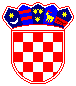 REPUBLIKA HRVATSKA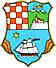 PRIMORSKO-GORANSKA ŽUPANIJAUPRAVNI ODJEL ZA PROSTORNO UREĐENJE,  GRADITELJSTVO I ZAŠTITU OKOLIŠAKLASA:UP/I-361-03/17-05/4URBROJ:2170/1-03-01/8-17-4Rijeka,8. studenog 2017.